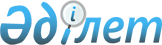 Об объявлении 1998 года Годом народного единства и национальной историиУказ Президента Республики Казахстан от 10 декабря 1997 года N 3790

      Учитывая многочисленные обращения граждан, общественных объединений и организаций Республики, в целях обеспечения общенационального согласия и изучения национальной истории ПОСТАНОВЛЯЮ: 



      1. Объявить 1998 год Годом народного единства и национальной истории. 



      2. Правительству Республики Казахстан: 

      1) образовать Государственную комиссию по проведению Года народного единства и национальной истории. В срок до 10 января внести предложения по ее составу. 



      Предложить войти в состав Государственной комиссии: руководителям политических партий, общественных объединений, национально-культурных центров, религиозных объединений, творческих организаций. 

      Поручить акимам областей, гг. Акмолы, Алматы и руководителям министерств, госкомитетов и ведомств образовать аналогичные комиссии; 



      2) представить в срок до 15 января 1998 года на утверждение Главе государства план соответствующих мероприятий, предусмотрев их широкое и своевременное освещение в средствах массовой информации; 

      3) финансирование мероприятий по Году народного единства и национальной истории производить за счет и в пределах средств, предусмотренных министерствами и ведомствами по республиканскому бюджету на 1998 год; 



      4) принять меры по сооружению новых и приведению в надлежащее состояние мемориалов исторической значимости; 

      5) поручить Республиканской ономастической комиссии привести в соответствие с исторической действительностью наименования отдельных населенных пунктов; P980368



      6) поручить Государственной комиссии по проведению Года народного единства и национальной истории продолжить работу по обеспечению общенационального согласия и памяти жертв политических репрессий; 



      7) принять иные необходимые меры по реализации настоящего Указа. 

      3. Настоящий Указ вступает в силу со дня опубликования.      Президент 

Республики Казахстан 

 
					© 2012. РГП на ПХВ «Институт законодательства и правовой информации Республики Казахстан» Министерства юстиции Республики Казахстан
				